ТөсөлМОНГОЛ УЛСЫН СТАНДАРТ1000 В-оос дээш нэрлэсэн хүчдэлтэй ЦДАШ-д зориулсан тусгаарлагч —Хувьсах гүйдлийн системийн керамик эсвэл шилэн тусгаарлагч хэсгүүд —Тагтай болон шөргөн төрлийн тусгаарлагч хэсгийн тодорхойломжInsulators for overhead lines with a nominal voltage above 1 000 V —Ceramic or glass insulator units for a.c. systems —Characteristics of insulator units of the cap and pin typeMNS IEC 60305:2020Албан хэвлэлСТАНДАРТ, ХЭМЖИЛ ЗҮЙН ГАЗАРУлаанбаатар хот2020 онЭнэ стандартыг Эрчим хүчний эдийн засгийн хүрээлэнгийн ИТА Г.Амаржаргал орчуулж, ....................... шүүмж, редакц хийж хянасан .Анхны үзлэгийг 2024 онд, дараа нь 5 жил тутамд хийнэ.Стандарт, хэмжил зүйн газар (СХЗГ) Энхтайваны өргөн чөлөө 46АШуудангийн хаягУлаанбаатар-13343, Ш/Х - 48Утас: 976-51-263860 Факс: 976-11-458032E-mail: masm@mongol.net; standardinform@masm.gov.mnwww.estandard.mn; www.masm.gov.mn©  СХЗГ,  2019“Стандартчилал, тохирлын үнэлгээний тухай” Монгол Улсын хуулийн дагуу энэхүү стандартыг бүрэн, эсвэл хэсэгчлэн хэвлэх, олшруулах эрх нь гагцхүү СХЗГ (Стандартчиллын төв байгууллага)-т байна. ОЛОН УЛСЫН ЦАХИЛГААН ТЕХНИКИЙН КОМИСС 1000 В-ООС ДЭЭШ НЭРЛЭСЭН ХҮЧДЭЛТЭЙ  ЦДАШ-Д ЗОРИУЛСАН ТУСГААРЛАГЧ —Хувьсах гүйдлийн системийн керамик эсвэл шилэн тусгаарлагч хэсгүүд —Тагтай болон шөргөн төрлийн тусгаарлагч хэсгийн тодорхойломжӨМНӨХ ҮГОлон Улсын Цахилгаан Техникийн Комисс (ОУЦТК) нь бүх үндэстний Цахилгаан техникийн хороог (ОУЦТК-ын Үндэсний хороод) нэгтгэсэн дэлхий нийтийн стандартчиллын байгууллага юм. ОУЦТК-ын зорилго нь цахилгаан болон электроникийн салбарт стандартчиллын бүх асуудлаар олон улсын хамтын ажиллагааг дэмжих явдал байдаг. ОУЦТК нь энэ зорилгын хүрээнд хийх ажлууд, бусад үйл ажиллагаанаас гадна Олон Улсын Стандартуудыг бэлтгэн нийтэлдэг. Стандартууд бэлтгэх ажлыг техникийн хороодод үүрэг болгох бөгөөд ОУЦТК-ын аливаа Үндэсний Хороо сонирхсон асуудлынхаа бэлтгэл ажилд оролцох боломжтой. Мөн ОУЦТК-той холбоотой ажилладаг олон улсын, төрийн, төрийн бус байгууллагууд энэ бэлтгэл ажилд оролцоно. ОУЦТК нь хоёр байгууллага хоорондын гэрээгээр тодорхойлсон нөхцөлийн дагуу Олон Улсын Стандартчиллын Байгууллагатай (ОУСБ) нягт хамтран ажилладаг. Техникийн хороо бүрт тухайн асуудлыг сонирхсон Үндэсний бүх хорооны төлөөлөл байдаг тул ОУЦТК-оос техникийн асуудлаар гаргасан албан ёсны шийдвэр эсвэл хэлцэл нь хамааралтай сэдвүүдээр ирүүлсэн олон улсын саналын зөвшилцлийг аль болох нэгдмэл саналтайгаар илэрхийлнэ.Бэлтгэсэн бичиг баримтууд олон улсын хэрэглээнд зориулсан зөвлөмж хэлбэртэй байх бөгөөд стандарт, техникийн тодорхойлолт, техникийн илтгэл эсвэл зааварчилгаа хэлбэрээр нийтэлдэг. Үндэсний хороод бичиг баримтуудыг энэ агуулгаар ойлгож, хүлээн авна.Олон улсын хэмжээний нийтлэг байдлыг дэмжихийн тулд Үндэсний хороод ОУЦТК-ын Олон Улсын Стандартуудыг үндэсний болон бүс нутгийн стандартуудад боломжит хамгийн их хэмжээнд тодорхой тусгах үүрэг хүлээдэг. ОУЦТК-ын Стандарт болон тухайн Стандартад нийцэх үндэсний эсвэл бүс нутгийн стандартын хоорондын аливаа зөрүүг үндэсний буюу бүс нутгийн стандартад тодорхой тайлбарлавал зохино.ОУЦТК нь баталгаа гаргах тэмдэг хэрэглэдэггүй бөгөөд аль нэг стандартад нь нийцсэн гэж мэдэгдсэн аливаа тоног төхөөрөмжийн талаар хариуцлага хүлээхгүй болно.Олон улсын энэхүү стандартын бүрэлдэхүүн хэсгүүдийн зарим нь  зохиогчийн эрхийн дагуу хамгаалагдсан байж болохыг анхаарах хэрэгтэй. ОУЦТК нь зохиогчийн эрхийн аль нэг ийм асуудал эсвэл бүх асуудлыг тодруулан заах үүрэг хүлээхгүй болно.Олон улсын IEC305 стандартыг 36 дэд хорооноос бэлтгэсэн болно: ЦДАШ-Д зориулсан тусгаарлагч, IEC техникийн хороо 36: Тусгаарлагч. Уг дөрөв дэх хэвлэл гарснаар 1978 онд нийтлэгдсэн гурав дахь хэвлэлийг хүчингүй болгож, орлуулж байгаа бөгөөд энэ нь агаарын бохирдолтой газар тагтай шөргөн холбогч тусгаарлагчийн онцлогийг нэвтрүүлэх зорилгоор техникийн шинэчлэл хийсэн болно.Энэхүү стандартын бичвэрийг дараах баримт бичгүүдэд үндэслэсэн. Үүнд:Энэхүү стандартыг батламжлах санал хураалтын бүх мэдээллийг дээрх хүснэгтэд заасан санал хураалтын тайлангаас үзэж болно.INTERNATIONAL ELECTROTECHNICAL COMMISSIONINSULATORS FOR OVERHEAD LINES WITH A NOMINAL VOLTAGE ABOVE 1 000 V  —Ceramic or glass insulator units for a.c. systems  —Characteristics of insulator units of the cap and pin type  FOREWORD1) The IEC (International Electrotechnical Commission) is a worldwide organization for standardization comprising all national electrotechnical committees (IEC National Committees). The object of the IEC is to promote international co-operation on all questions concerning standardization in the electrical and electronic fields. To this end and in addition to other activities, the IEC publishes International Standards. Their preparation is entrusted to technical committees; any IEC National Committee interested in the subject dealt with may participate in this preparatory work. International, governmental and non-governmental organizations liaising with the IEC also participate in this preparation. The IEC collaborates closely with the International Organization for Standardization (ISO) in accordance with conditions determined by agreement between the two organizations. 2) The formal decisions or agreements of the IEC on technical matters express, as nearly as possible, an international consensus of opinion on the relevant subjects since each technical committee has representation from all interested National Committees. 3) The documents produced have the form of recommendations for international use and are published in the form of standards, technical specifications, technical reports or guides and they are accepted by the National Committees in that sense. 4) In order to promote international unification, IEC National Committees undertake to apply IEC International Standards transparently to the maximum extent possible in their national and regional standards. Any divergence between the IEC Standard and the corresponding national or regional standard shall be clearly indicated in the latter. 5) The IEC provides no marking procedure to indicate its approval and cannot be rendered responsible for any equipment declared to be in conformity with one of its standards. 6) Attention is drawn to the possibility that some of the elements of this International Standard may be the subject of patent rights. The IEC shall not be held responsible for identifying any or all such patent rights. International Standard IEC 305 has been prepared by sub-committee 36B: Insulators for overhead lines, of IEC technical committee 36: Insulators. This fourth edition cancels and replaces  the third edition published in 1978 of  which it constitutes  a technical revision in order  to introduce characteristics of cap and pin insulators for polluted areas.The text of this standard is based on the following documents: Full information on the voting for the approval of this standard can be found in the report onvoting indicated in the above table.МОНГОЛ УЛСЫН СТАНДАРТАнгилалтын кодСтандартчиллын үндэсний зөвлөлийн 2019 оны … дугаар сарын ... -ны өдрийн ... дугаар тогтоолоор батлав.Энэ стандартыг 2019 оны ... дүгээр сарын ...-ний өдрөөс эхлэн дагаж мөрдөнө. 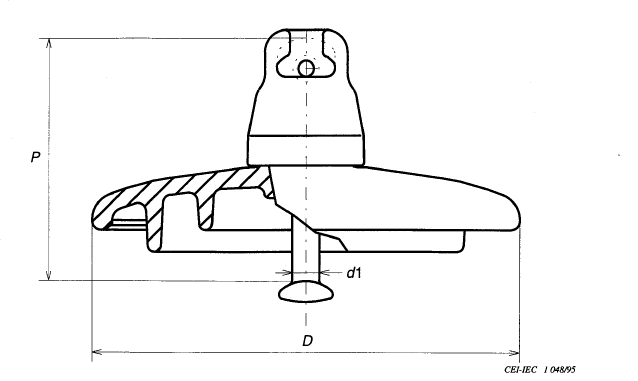 Зураг 1 —Бөмбөлөг болон углуурган холбогчтой хэлхсэн тусгаарлагчийн цогц хэсэг Хүснэгт 1 —Бөмбөлөг болон углуурган холбогчтой хэлхсэн тусгаарлагчийн цогц хэсгийн механик болон хэмжээний тодорхойломжийг тодорхойлсон утгаFigure 1 — String insulator unit with ball and socket couplingTable 1 — Specified values of mechanical and dimentional characteristics for string insulator units with ball and socket couplings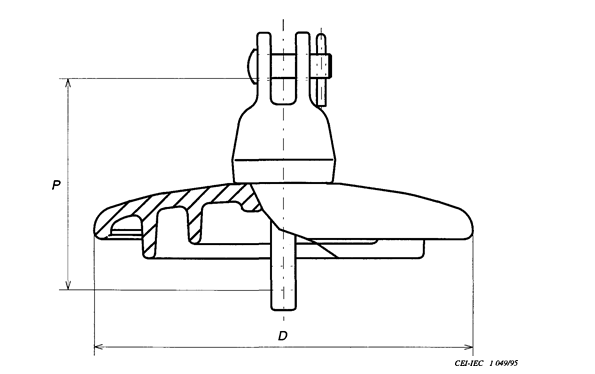 Зураг 2 —Татах ээмэг болон чихтэй холбогчтой хэлхсэн тусгаарлагчийн цогц хэсэг Хүснэгт 2 —Татах ээмэг болон чихтэй холбогчтой хэлхсэн тусгаарлагчийн цогц хэсгийн механик болон хэмжээний тодорхойломжийг тодорхойлсон утгаFigure 2  — String insulator unit with clevis and tongue couplingsTable 2 — Specific values of mechanical and dimensional characteristics for string insulator units with clevis and tongue couplingsНийтлэлийн хүчинтэй хугацаа  ОУЦТК-оос эрхэлж гаргасан нийтлэлийн техникийн агуулгыг тухайн үеийн технологийн түвшинд тохируулахын тулд уг комисс тогтмол хянаж шинэчлэдэг.  Нийтлэлийн дахин баталгаажуулсан огноотой холбоотой мэдээллийг ОУЦТК-ын төв оффисоос авах боломжтой.Шинэчлэсэн найруулга, нэмэлт өөрчлөлтийн талаарх мэдээллийг ОУЦТК-ын Үндэсний хороодоос болон дараах ОУЦТК-ын эх сурвалжаас авч болно.ОУЦТК-ын мэдээллийн хуудас ОУЦТК-ын жил тутмын хэвлэл Жил тутамд зарлагдсан ОУЦТК-ын нийтлэлийн товьёгЖил тутамд тогтмол шинэчлэгддэг хэвлэл Мэргэжлийн үг хэллэг Ерөнхий мэргэжлийн үг хэллэгийг салбар тус бүрд тусдаа бүлэг агуулсан IEC 50: Олон улсын цахилгаан техникийн толь бичгээс (ОУЦТТТ) харна уу. Хүсэлт гаргаж ОУЦТТТ -ийн бүрэн мэдээллийг авах боломжтой. Мөн ОУЦТК-ын олон хэлээр бичсэн толь бичгийг ашиглаж болно. Энэхүү нийтлэлд агуулагдах нэр томьёо, тодорхойлолтыг ОУЦТТТ -ээс авсан эсвэл энэ нийтлэлд нийтлэх зорилгоор тусгайлан баталсан болно.График болон үсгэн тэмдэглэгээОУЦТК-ийн ерөнхий хэрэглээнд батлагдсан график, үсгэн тэмдэг, тэмдэглэгээг дараах нийтлэлээс тодруулж харна уу:ОУЦТК 27: Цахилгаан технологид ашиглагдах үсгэн тэмдэглэгээ;ОУЦТК  417: Тоног төхөөрөмжид ашиглагдах график тэмдэглэгээ. Нэг хуудасны индекс, судалгаа болон эмхэтгэл ОУЦТК 617: Диаграман график тэмдэглэгээ;болон эмнэлгийн цахилгаан тоног төхөөрөмж,IEC 878: Эмнэлгийн цахилгаан тоног төхөөрөмжид зориулсан диаграман тэмдэглэгээ;Энэхүү нийтлэлд агуулагдах тэмдэг, тэмдэглэгээг ОУЦТК 27, ОУЦТК 417, ОУЦТК 617 ба / эсвэл ОУЦТК 878-ээс авсан эсвэл энэ нийтлэлд нийтлэх зорилгоор тусгайлан баталсан болно.Ижил техникийн хорооноос бэлтгэсэн ОУЦТК-ийн нийтлэлүүд:Уг нийтлэлийн сүүлийн хуудсанд энэхүү нийтлэлийг бэлтгэж нийтэлсэн техникийн хорооноос гаргасан бусад ОУЦТК-ийн нийтлэлүүдийг жагсаав.Validity of this publicationThe technical content of IEC publications is kept under constant review by the IEC, thus ensuring that the content reflects current technology.Information relating to the date of the reconfirmation of the publication is available from the IEC Central Office.Information on the revision work, the issue of revised editions and amendments may be obtained from IEC National Committees and from the following IEC sources:IEC BulletinIEC Yearbook          Published yearlyCatalogue of IEC publications           Published yearly with regular updatesTerminologyFor general terminology, readers are referred to IEC 50: Inlternational Electron eclinical Vocabulary (IEV), which is issued in the form of  separate  chapters  each  dealing with a specific field. Full details of the IEV  will  be  supplied on request. See also the IEC Multilingual Dictionary.The terms and definitions contained in the present publi-cation have either been taken from the IEV or have been specifically approved for the purpose of this publication.Graphical and letter symbolsFor graphical  symbols,   and   letter   symbols   and   signs aproved by the IEC for general use, readers  are referred  to publications:IEC 27: Letter symbols to be used in electrical technology;IEC  417:  Graphical  symbols   for   use  on   equipment.  Index,  survey and  compilation  of  the  single sheets;IEC 617: Graphics symbols for diagrams;and for medical electrical equipment,IEC 878: Graphical symbols for electromedical equipment in medical practice;The symbols and signs contained in the present  publication have either been  taken  from  IEC  27,  IEC  417,  IEC 617 and/or IEC 878, or have been specifically appro-ved for the purpose of this publication.IEC publications prepared by the same technical committeeThe attention of readers  is drawn  to the end  pages of  this publication which list  the  IEC  publications issued  by  the technical committee which has prepared the present publication.DISСанал хураалтын тайлан 36B/139/DIS          36B/149/RVDDISReport on voting36B/139/DIS36B/149/RVD1000 В -ООС ДЭЭШ НЭРЛЭСЭН ХҮЧДЭЛТЭЙ  ЦДАШ-Д ЗОРИУЛСАН ТУСГААРЛАГЧ —Хувьсах гүйдлийн системийн керамик эсвэл шилэн тусгаарлагч хэсгүүд —Тагтай болон шөргөн төрлийн тусгаарлагч хэсгийн тодорхойломжMNS ОУЦТК 60305:2020INSULATORS FOR OVERHEAD LINES WITH A NOMINAL VOLTAGE ABOVE 1 000 V —Ceramic or glass insulator units for a.c. systems —Characteristics of insulator units of the cap and pin typeIEC 60305:20201 Хамрах хүрээ, зорилго Олон Улсын Стандарт нь керамик эсвэл шилэн материалтай хэлхсэн тусгаарлагчийн цогц хэсгүүд бүхий тагтай шөргөн хэлбэрийн тусгаарлагчийн хэсэгт хамаарна нэрлэсэн хүчдэл нь 1000 В-оос дээш, 100 Гц-ээс ихгүй давтамжтай. Энэ нь дэд станцад ашигласан ижил төстэй хийцтэй тусгаарлагчид мөн хамаарна.Энэ стандарт нь татах болон чихтэй холбогчтой эсвэл бөмбөлөг болон углуурган холбогчтой тагтай шөргөн тусгаарлагын хэлхсэн тусгаарлагчийн цогц хэсэгт хэрэглэгдэнэ.Энэхүү стандарт нь цэвэр болон бохир агаартай газар ЦДАШ-д байрлуулах хэлхсэн тусгаарлагчийн цогц хэсэгт хамаарна. Их хэмжээний бохирдолтой, орчны бусад онцгой нөхцөл байдалд ашиглахын тулд тусгаарлагчийн зарим хэмжээсийг нь өөрчлөх мөн өөр гадаргуугийн  цахилалтын замын урт, хэлбэртэй тусгаарлагч төхөөрөмж илүү тохиромжтой байж болзошгүй (жишээлбэл хавтгай эсвэл хагас бөмбөрцөг хэлбэртэй гэх мэт). Тогтмол гүйдлийн системд ашиглах тусгаарлагчид өөр хэмжээ шаардагдаж болзошгүй. Ямар ч тохиолдолд одоо хүчин төгөлдөр буй Олон улсын стандартын механик болон холболтын хэмжээг ашиглахыг санал болгодог.Энэхүү стандартын зорилго нь тагтай шөргөн хэлхсэн тусгаарлагчийн цогц хэсгийн нэгжийн механик тодорхойломж , хэмжээг зааж тогтооход оршино.Хэлхсэн тусгаарлагчийн цогц хэсгүүдийн гүйдлийн давтамж, аянгын импульс ба цооролтыг тэсвэрлэх хүчдэлийг энэ стандартад заагаагүй болно. IEC 383-1 нь хэлхсэн тусгаарлагчийн цогц хэсгийн цахилгаан тодорхойломжийг  тодорхойлсон болно; тэдгээрийн тоон хэмжигдэхүүнийг худалдан авагч, үйлдвэрлэгч нар хоорондоо хэлэлцэж тохиролцсон байх ёстой.Бөмбөлөг болон углуурган холбогч төрлийн тусгаарлагчийг IEC 120-д, харин татах ээмэг болон чихтэй холбогч төрлийн тусгаарлагчийг IEC 471-д тодорхойлсон болно.Тайлбар - Бохирдлын түвшний тодорхойлолтыг IEC 815-аас харна уу.2 Норматив ишлэлДараах норматив баримт бичигт энэхүү бичвэрт ишлэл татсаны дагуу олон улсын стандартын заалтыг хүчин төгөлдөр болгоно. Нийтлэх үед заасан хувилбарууд хүчин төгөлдөр байсан болно. Бүх норматив баримт бичгүүдийг хянан үзэх шаардлагатай бөгөөд энэхүү стандартад үндэслэсэн гэрээнд оролцогч талуудыг дор дурдсан норматив баримт бичгийн хамгийн сүүлийн хэвлэлийг ашиглах боломжийг судлахыг уриалж байна. IEC ба ISO-ийн гишүүд одоо хүчин төгөлдөр үйлчилж буй Олон улсын стандартыг ашиглана.IEC 120: 1984, Хэлхсэн тусгаарлагчийн цогц хэсгийн бөмбөлөг болон углуурган холбогчийн хэмжээс IEC 383-1: 1993, 1000 В –ээс дээш нэрлэсэн хүчдэл бүхий ЦДАШ-ын тусгаарлагч — Part 1: Хувьсах гүйдлийн системийн керамик эсвэл шилэн тусгаарлагчийн хэсэг — Тодорхойлолт,  туршилтын арга болон хүлээн авах шалгуурIEC 471: 1977, Хэлхсэн тусгаарлагчийн цогц хэсгийн татах ээмэг болон чихтэй холбогчийн хэмжээIEC 815: 1986, Бохирдлын нөхцөлд хамаарах тусгаарлагчийн гарын авлага 3 Механик болон хэмжээсийн тодорхойломж Тагтай болон шөргөн төрлийн хэлхсэн тусгаарлагчийн цогц хэсгүүдийг дараах тодорхой заасан тодорхойломжоор стандартчилна.цахилгаан механик эсвэл механик эвдрэл үүсгэх ачаалал;тусгаарлагчийн хэсгийн хамгийн их нэрлэсэн диаметр ;хоорондын нэрлэсэн зайг тааруулах;гадаргуугийн цахилалтын хамгийн бага нэрлэсэн замын урт ;стандарт холбогч.Харгалзах утгыг хүснэгт 1 болон 2-т үзүүлэв.ТАЙЛБАР1 Агаарын бохирдолтой газар ашиглах тусгаарлагчийн хувьд дараах зүйлүүдэд анхаарах хэрэгтэй. Гадаргуугийн цахилалтын замын урт ижил байсан ч тэсвэрлэх хүчдэл нь тусгаарлагчийн хэлбэр өөрчлөгдөх үед хамт өөрчлөгдөж болзошгүй.Хэлхсэн тусгаарлагчийн урт ижил байсан ч дундаж диаметр ихсэхтэй холбоотой гадаргуугийн цахилалтын урт бага үр ашигтай байдаг тул тусгаарлагчийн хүч нэмэгдэх тусам тэсвэрлэх хүчдэлийн тодорхойломж буурч болно. 2 IEC 815 нь агаарын бохирдолтай үед хэрэглэх тусгаарлагчийн онцлох чухал хэмжээсүүдийн талаар тодорхой заасан болно.4 Нэршил, тэмдэглэгээ Тусгаарлагчийг хүснэгт 1, 2-т U үсгээр тэмдэглээд араас нь цахилгаан-механик эсвэл механик эвдрэл үүсгэх ачааллыг заасан тоог килоньютоноор зааж оруулсан болно. Дараах B эсвэл C үсэг нь бөмбөлөг болон углуурган эсвэл татах ээмэг болон чихтэй төрлийг тус тусад нь зааж өгсөн болно. Дараах S эсвэл L үсгэн тэмдэглэгээ нь хоорондын богино эсвэл урт зайг тааруулан тодорхойлсон.Бохирдсон агаартай газар хэрэглэх тусгаарлагчийн урт гадаргуугийн цахилалтын замын уртыг P үсгээр хамгийн сүүлд нь тэмдэглэсэн.IEC 383-1 стандартад тусгаарлагчийн тогтоосон цахилгаан-механик эсвэл механик эвдрэл үүсгэх ачааллыг тэмдэглэнэ гэж заасан байдаг. Энэ ачааллыг хүснэгт 1,2-ийн эхний баганад өгсөн тэмдэглэгээний эхний хэсгийг ашиглан зааж болно: жишээлбэл, тусгаарлагч U 160 BS, U 160 BL ба U 160 BLP нэгжүүдэд U 160 гэж нэмэлтээр тэмдэглэгдсэн байж болно.5 Хүлцэл Хоорондын нэрлэсэн зайг тааруулахаас бусад тохиолдолд, IEC 383-1-д заасан хэмжээснүүдийн хүлцэл нь Хүснэгт 1, 2-т заасан хамгийн их нэрлэсэн диаметр ба хамгийн бага нэрлэсэн гадаргуугийн цахилалтын замын урт бүхий бүх нэрлэсэн утгуудад хамаарна.Хоорондын нэрлэсэн зайг тааруулах хүлцэл нь:                       ± (0,03  P + 0,3) мм P нь миллиметрээр илэрхийлсэн хоорондын зай болно.1 Scope and objectThis International Standard applies to string insulator units of the cap and pin  type  with insulating parts of ceramic material or glass, intended for a.c. overhead lines with a nominal voltage greater than 1 000 V and a frequency not greater than 100 Hz. It also applies to insulators of similar design used in substations.This standard applies to string insulator units of the cap and pin type either with ball and socket couplings or with clevis and tongue couplings.This standard applies to string insulator units for use on overhead lines in clean areas and polluted areas. For use in areas characterized by very heavy pollution levels and for other particular or extreme environmental conditions, it may be necessary  for certain  dimensions  to be changed and insulator units having different creepage distances, spacing and forms may be preferred (for example, flat profile, hemispherical etc.). Insulators for use on d.c. systems may also need different dimensions. In any case, it is recommended that the  standardized  mechanical characteristics of the present International Standard and  coupling  sizes  are retained.The object of this standard is to prescribe specified values  for the mechanical  characteristics and for the main dimensions of string insulator units of the cap and pin type.The power frequency, lightning impulse and puncture withstand  voltages  of  string  insulator units are not specified in this standard. IEC 383-1 gives the electrical  characteristics  which define string insulator units; their values shall be agreed between purchaser and manufacturer.Ball and socket couplings are covered by IEC 120, clevis and tongue couplings by IEC 471.NOTE — For the definition of pollution levels see IEC 815.2 Normative referencesThe following normative documents contain provisions which, through reference in this text, constitute provisions of this International Standard. At the time of publication, the editions indicated were valid. All normative documents are subject to revision, and  parties  to  agreements based on this International Standard  are encouraged  to investigate  the possibility of applying the most recent editions of the normative documents indicated below. Members of IEC and ISO maintain registers of currently valid International Standards.IEC 120: 1984, Dimensions of ball and socket couplings of string insulator unitsIEC 383-1: 1993, Insulators for overhead lines with a nominal voltage above 1 000 V — Part 1: Ceramic or glass insulator units for a.c. systems — Definitions,  tesf  methods  and  acceptance criteriaIEC 471: 1977, Dimensions of clevis and tongue couplings of string insulator unitsIEC 815: 1986, Guide for the selection of insulators in respect of polluted conditions 3 Mechanical and dimensional characteristicsString insulator units of the cap and pin type are standardized by the following specified characteristics:electromechanical or mechanical failing load;maximum nominal diameter of the insulating part;nominal spacing;minimum nominal creepage distance;standard coupling.The corresponding values are indicated in tables 1 and 2.NOTES1 The following points merit attention for insulators for use in polluted areas.Even if the creepage distance is the same, the withstand  voltage  characteristics  may  change  with shed shape of the insulators.Even if the string length is the same, the withstand voltage characteristics may decrease with increasing insulator strength due to the lower efficiency of creepage distance for a larger average diameter.2 IEC 815 gives details on the important parameters of shed profiles for antipollution insulators.4 Designation and markingInsulators are designated in tables 1 and 2 by the letter U followed by a number indicating the specified electromechanical or mechanical failing load in kilonewtons.The letter B or C which follows specifies a ball and socket or clevis and tongue, respectively. The following letter S or L, if present, specifies a short or long spacing.Long creepage distance insulators for polluted areas are designated by a final letter P.IEC 383-1 specifies that insulators shall be marked with the specified electromechanical or mechanical failing load. This load may be indicated by using the first part of the designation  given in the first column of tables 1 and 2: For instance, the insulator may be marked U 160 for the units U 160 BS, U 160 BL and U 160 BLP.5 TolerancesExcept for nominal spacing, tolerances for dimensions indicated in IEC 383-1 are applicable  to all nominal values including maximum nominal diameter and minimum nominal creepage distance values given in tables 1 and 2.Nominal spacing tolerance shall be:                       ± (0,03  P + 0,3) mmP being spacing expressed in millimetres.Нэрлэх нэрЦахилгаан механик эсвэл механик эвдрэл үүсгэх ачаалалkNТусгаарлах хэсгийн хамгийн их нэрлэсэн диаметр DmmХоорондын нэрлэсэн зайг тааруулахPmmХамгийн бага нэрлэсэн гадаргуугийн цахилалтын замын уртmmОУЦТК 120 стандартын дагуу холбогчcf1U 40 B4017511019011U 40 BP402101102951 1U 70 BS7025512729516U 70 BL7025514629516U 70 BLP7028014644016U 100 BS10025512729516U 100 BL10025514629516U 100 BLP10028014644016U 120 B12025514629516U 120 BP12028014644016U 160 BS16028014631520U 160 BSP16033014644020U 160 BL16028017034020U 160 BLP16033017052520U 210 B21030017037020U 210 BP21033017052520U 300 B30033019539024U 300 BP30040019559024U 400 B40038020552528U 530 B53038024060032DesignationElectromechanical or mechanical failing loadkNMaximum nominal diameter of the insulating partDmmNominal spacingPmmMinimum nominal creepage distancemmStandard coupling according foIEC 120cf1U 40 B4017511019011U 40 BP402101102951 1U 70 BS7025512729516U 70 BL7025514629516U 70 BLP7028014644016U 100 BS10025512729516U 100 BL10025514629516U 100 BLP10028014644016U 120 B12025514629516U 120 BP12028014644016U 160 BS16028014631520U 160 BSP16033014644020U 160 BL16028017034020U 160 BLP16033017052520U 210 B21030017037020U 210 BP21033017052520U 300 B30033019539024U 300 BP30040019559024U 400 B40038020552528U 530 B53038024060032Нэрлэх нэрЦахилгаан механик эсвэл механик эвдрэл үүсгэх ачаалалkН Тусгаарлах хэсгийн хамгийн их нэрлэсэн диаметр Dмм Хоорондын нэрлэсэн зайг тааруулахPмм Хамгийн бага нэрлэсэн гадаргуугийн цахилалтын замын уртмм ОУЦТК 471 стандартын дагуу холбогчU 70 C7025514629516 CU 70 CP7028014644016 CU 100 C10025514629516 CU 100 CP10028014644016 CU 120 C12025514629516 CU 120 CP12028014644016 CU 160 C16028017034019 CU 160 CP16033017052519 CU 210 C21030017837022 CU 210 CP21033017852522 CТАЙЛБАР - 210 кН-ээс дээш цахилгаан механик эсвэл механик эвдрэл үүсгэх ачаалалтай тусгаарлагчийг тодорхойлоогүй болно. Шаардлагатай бол, Хүснэгт 1-д тодорхойлсон бөмбөлөг болон углуурган холбогчтой тусгаарлагчийг ашиглах нь илүү тохиромжтой.ТАЙЛБАР - 210 кН-ээс дээш цахилгаан механик эсвэл механик эвдрэл үүсгэх ачаалалтай тусгаарлагчийг тодорхойлоогүй болно. Шаардлагатай бол, Хүснэгт 1-д тодорхойлсон бөмбөлөг болон углуурган холбогчтой тусгаарлагчийг ашиглах нь илүү тохиромжтой.ТАЙЛБАР - 210 кН-ээс дээш цахилгаан механик эсвэл механик эвдрэл үүсгэх ачаалалтай тусгаарлагчийг тодорхойлоогүй болно. Шаардлагатай бол, Хүснэгт 1-д тодорхойлсон бөмбөлөг болон углуурган холбогчтой тусгаарлагчийг ашиглах нь илүү тохиромжтой.ТАЙЛБАР - 210 кН-ээс дээш цахилгаан механик эсвэл механик эвдрэл үүсгэх ачаалалтай тусгаарлагчийг тодорхойлоогүй болно. Шаардлагатай бол, Хүснэгт 1-д тодорхойлсон бөмбөлөг болон углуурган холбогчтой тусгаарлагчийг ашиглах нь илүү тохиромжтой.ТАЙЛБАР - 210 кН-ээс дээш цахилгаан механик эсвэл механик эвдрэл үүсгэх ачаалалтай тусгаарлагчийг тодорхойлоогүй болно. Шаардлагатай бол, Хүснэгт 1-д тодорхойлсон бөмбөлөг болон углуурган холбогчтой тусгаарлагчийг ашиглах нь илүү тохиромжтой.ТАЙЛБАР - 210 кН-ээс дээш цахилгаан механик эсвэл механик эвдрэл үүсгэх ачаалалтай тусгаарлагчийг тодорхойлоогүй болно. Шаардлагатай бол, Хүснэгт 1-д тодорхойлсон бөмбөлөг болон углуурган холбогчтой тусгаарлагчийг ашиглах нь илүү тохиромжтой.DesignationElectromechanical or mechanical failing loadkNMaximum nominal diameter of the insulating partDmmNominal spacingPmmMinimum nominal creepage distancemmStandard coupling according toiEc 4T1U 70 C7025514629516 CU 70 CP7028014644016 CU 100 C10025514629516 CU 100 CP10028014644016 CU 120 C12025514629516 CU 120 CP12028014644016 CU 160 C16028017034019 CU 160 CP16033017052519 CU 210 C21030017837022 CU 210 CP21033017852522 CNOTE — Insulators having an electromechanical or mechanical failing load exceeding 210 kN are not specified. If necessary, the insulators with ball and socket coupling defined in table 1 shall preferably be used.NOTE — Insulators having an electromechanical or mechanical failing load exceeding 210 kN are not specified. If necessary, the insulators with ball and socket coupling defined in table 1 shall preferably be used.NOTE — Insulators having an electromechanical or mechanical failing load exceeding 210 kN are not specified. If necessary, the insulators with ball and socket coupling defined in table 1 shall preferably be used.NOTE — Insulators having an electromechanical or mechanical failing load exceeding 210 kN are not specified. If necessary, the insulators with ball and socket coupling defined in table 1 shall preferably be used.NOTE — Insulators having an electromechanical or mechanical failing load exceeding 210 kN are not specified. If necessary, the insulators with ball and socket coupling defined in table 1 shall preferably be used.NOTE — Insulators having an electromechanical or mechanical failing load exceeding 210 kN are not specified. If necessary, the insulators with ball and socket coupling defined in table 1 shall preferably be used.